MAURITIUS ATHLETICS ASSOCIATION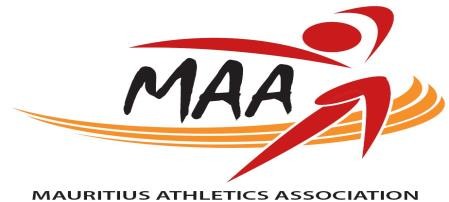 ROAD RACE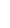 Sunday 11 June 2023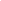 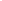 Ebène Cyber City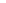 COURSE PLAN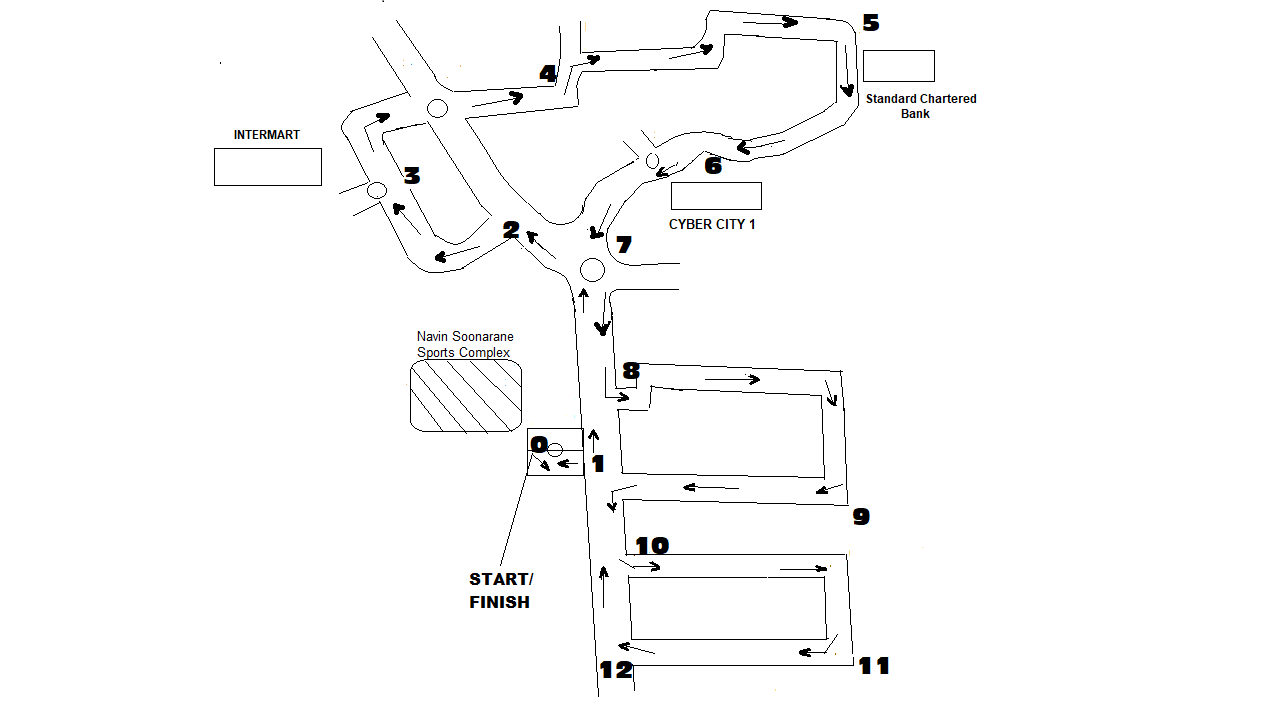 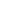 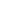 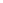 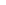 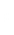 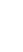 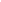 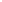 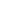 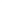 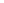 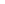 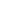 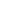 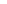 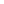 CIRCUIT: 1 – 2 – 3 – 4 – 5 – 6 – 7 – 8 – 9 – 10 – 11 – 12 = 5 KMTIMEEVENTSCIRCUITDISTANCE07.00 HROAD RACEDeparture O +  3 Circuits – Arrival O15 KM07.30 HROAD RACE Departure O – 1 Circuit – Arrival O5 KM08.00 HFUN RUNDeparture O – 1 – 8 – 9 – 10 – 11 – 12 – 10 – 1 – Arrival O3 KM